Higher Education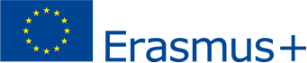 Learning Agreement for Traineeships               Academic Year 2023/24Traineeship Certificate to be issued to trainee by the Receiving Organisation/Enterprise at the end of MobilityName of the trainee:Name of the Receiving Organisation/Enterprise:Sector of the Receiving Organisation/Enterprise:Address of the Receiving Organisation/Enterprise [street, city, country, phone, e-mail address], website:Start date and end date of traineeship:    from [day/month/year] …………………. to [day/month/year] ………………..Traineeship title: Detailed programme of the traineeship period including tasks carried out by the trainee: Knowledge, skills (intellectual and practical) and competences acquired (achieved Learning Outcomes): Evaluation of the trainee: Date:Name of the Supervisor at the Receiving Organisation/Enterprise: Signature:                                                                                                                                                                 Seal of the Organisation (if possessed): 